Skema til udarbejdelse af stillingsopslagSkemaet er til inspiration med hjælpetekster. Dit stillingsopslag skal afspejle den ledige stilling og jeres arbejdsplads. Stillingsbetegnelse/overskriftOverskriften skal sælge stillingenSkal indeholde konkret titel – fx. Er udviklingskonsulent for ukonkret.En indledende tekst, der fanger interessen og giver værdifuld viden om jobbet og arbejdspladsenEn ærlig tekst om jobbet og arbejdspladsen med fokus på det, der gør det værd at arbejde hos netop jer.Prøv at holde det til ca. 40 ord, og tal om jobbet snarere end arbejdspladsen. Stillingsindholdet og ansvaret og kompetencen knyttet til stillingenIndholdet i jobbet skal være tydeligt. Stort fokus på hvilke opgaver, der skal løses, og med hvilke resultaterHvad går arbejdet ud på? Og hvad der forventes af kandidatenhvad kan man så i øvrigt tilbyde, der gør netop dette job til noget helt særligt, som konkurrenten ikke kan tilbydeStillingens organisatoriske placering og referenceforholdOBS: Lad være med at oversælge stillingen.Kompetencer – personlige og fagligeHerunder uddannelseskrav medmindre det allerede fremgår af overskriften. Hvilke kompetencer er der brug for? Vigtigt at sætte ind i ramme – f.x. selvstændig siger jo ikke så meget i sig selv.Hvad kan arbejdspladsen tilbyde?Fx fleksibel arbejdstid, efteruddannelse, tværfagligt samarbejdeLøn og ansættelsesforhold
Arbejdstimer pr. uge. Hvis det er muligt, må I gerne præcisere arbejdstiderne. (eks. hver 3. weekend)Fast tekst som altid skal fremgå af annoncen (indsættes automatisk i Emply)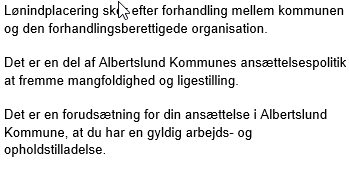 Børne- og straffeattester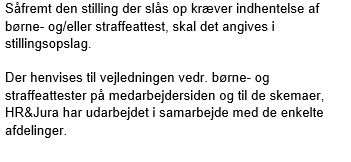 Dato for ansøgningsfrist og samtalerAngiv hvornår der er ansøgningsfristAngiv hvilke dage afholdes der samtaler – 1. samtale og evt. 2. samtaleHUSK AT DER IKKE I ANNONCEN MÅ STÅ, AT I ANSÆTTER LØBENDE. I MÅ GERNE HOLDE SAMTALER LØBENDE, MEN ANSÆTTELSE KAN FØRST SKE EFTER UDLØB AF ANSØGNINGSFRISTENKontaktoplysninger - Hvis du vil vide mereKontaktpersonE-mail